West Lancashire Community High School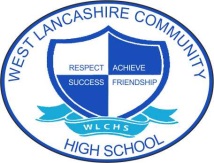 Academic Calendar 2024-2025TermStudents ReturnDate of School CloseAutumn Term 2024Autumn Term 1Wednesday 4th September 2024Friday 18th October 2024Autumn Term 2Tuesday 29th October 2024Friday 20th December 2024 Spring Term 2025Spring Term 1Tuesday 7th January 2025Friday 14th February 2025Spring Term 2Monday 24th February 2025Friday 4th April 2025 Summer Term 2025May Bank Holiday (School closed)Monday 5th May 2025Summer Term 1Wednesday 23rd April 2025Friday 23rd May 2025Summer Term 2Monday 2nd June 2025Tuesday 22nd July 2025       Training days- Staff OnlyMonday 2nd September 2024Tuesday 3rd September 2024Monday 28th October 2024Monday 6th January 2025Tuesday 22nd April 2025